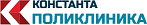 «Утверждаю»Главный врач  ООО Клиника диагностики «Константа»_______________________Н.В. Дроздова10.03.2016г.ПОЛОЖЕНИЕ О МЕДИЦИНСКОМ ЦЕНТРЕООО Клиника диагностики «Константа».1. Общие положения, цели и задачи1.1. Медицинский центр Общество с ограниченной ответственностью Клиника диагностики «Константа» (далее Клиника) -  лечебно-профилактическое учреждение, обеспечивающее высококвалифицированную консультативно-диагностическую и лечебную помощь населению в амбулаторных условиях.1.2 Медицинский центр ООО Клиника диагностики «Константа»  является отдельным юридическим лицом. 1.3.  Клиника имеет следующие структурные подразделения: администрация, отделение педиатрии, взрослое отделение, стоматологическое отделение, регистратура.  Структура Клиники утверждается приказом  директора Клиники.1.4. Клиника в своей деятельности может использовать соответствующие служебные бланки и печать, утвержденные руководителем Клиники.1.4. Целью создания Клиники является удовлетворение потребностей населения в медицинской помощи1.5. Задачами Клиники являются: организация, координация и проведение комплекса лечебно-профилактических, противоэпидемических и санитарно-гигиенических мероприятий, необходимых для сохранения и укрепления здоровья физических лиц, в т.ч. изучение и анализ состояния здоровья и заболеваемости клиента, обеспечение амбулаторной медицинской помощью.1.6. При осуществлении своей деятельности специалисты Клиники имеют право:- запрашивать и получать от руководства Клиники документы и информацию, необходимые для выполнения возложенных задач;- вносить руководству предложения по вопросам  своей деятельности.1.7.  Клиника   функционирует при наличии Лицензии на медицинскую деятельность.1.8. В своей деятельности Клиника руководствуется: законодательством Российской Федерации, уставом ООО Клиника диагностики» Константа», Положением о предоставлении платных медицинских услуг, утвержденным приказом главного врача, настоящим положением, иными локальными актами . 1.9. Клиникой   ведется медицинская документация установленного образца в соответствии с требованиями действующего законодательства. Форма медицинской карты амбулаторного больного используется согласно приказа Минздрава РФ от 15.12.2014 № 834н. 1.10 Структура и штатная численность Клиники устанавливаются руководителем организации. Кадровый состав Клиники определяется штатным расписанием и соответствует видам медицинской деятельности, указанным в лицензии. 1.11 Персонал Клиники осуществляет свою деятельность в соответствии с действующим законодательством в пределах своей компетенции,  определенной Уставом, трудовым договором и должностными инструкциями.2. Организация деятельности ООО Клиника диагностики «Константа»2.1. ООО Клиника диагностики «Константа» создается и прекращает деятельность приказом  директора ООО Клиника диагностики «Константа»,2.2. Главный врач назначается на должность приказом  директора организации и должен иметь высшее медицинское образование, а также стаж работы в учреждениях здравоохранения не менее 5 лет.2.3. Главный врач Клиники в установленном порядке несет ответственность за:- качество и объем оказываемых медицинских услуг; - ведение статистического учета результатов предоставляемых платных медицинских услуг, составление требуемой медицинской отчетности и предоставление ее в сроки, установленные законодательными и нормативными правовыми актами; - обеспечение выдачи гражданам документов, подтверждающих его фактические расходы на лечение при получении платных медицинских услуг, для предоставления в налоговые органы; - сохранность собственности, материальных и других ценностей Медицинского центра; - организацию контроль качества медицинской помощи; - организацию своевременного проведения предварительных и периодических осмотров медицинских сотрудников; - контроль за обеспеченностью необходимыми нормативно-методическими документами;- разработку инструкции по утилизации отходов;- обеспечение обучения персонала правилами обращения с отходами и контроль за соблюдением правил обращения с отходами;- контроль за ведением журналов учета и отчетности; - организацию системы эпидемиологического надзора в части профилактики внутрибольничной инфекции и профессиональных заражений персонала: контроль за соблюдением противоэпидемического режима; обеспеченность инструментарием, оборудованием, бельем, спец. одеждой, уборочным инвентарем и т.д.;- контроль за соблюдением сроков годности, правил хранения и использования лекарственных средств;- контроль за санитарно-техническим и гигиеническим содержанием помещений, исправности рабочего оборудования;- организацию и проведение мероприятий по техническому совершенствованию, за своевременное продление санитарно-эпидемиологического заключения на вид деятельности, работ, услуг с использованием источников ионизирующего излучения; лицензирование деятельности  в области использования источников ионизирующего излучения; за организацию и контроль за проведением инструктажа по технике безопасности и радиационной безопасности;- организацию и проведение мероприятий по техническому обслуживанию медицинского оборудования;- контроль за профессиональной подготовкой и переподготовкой специалистов ; - своевременное продление санитарно-эпидемиологического заключения на вид деятельности, лицензирование деятельности;- организацию и контроль за проведением инструктажа по технике безопасности и противопожарной безопасности. 2.4. Главный врач осуществляет контроль за деятельностью Клиники и несет ответственность за организацию предоставления платных медицинских услуг, порядок взимания денежных средств.2.5. Специалисты Клиники, оказывающие мед. услуги гражданам,  должны иметь медицинское образование и действующие сертификаты специалиста или аккредитацию.2.6. Численность работников Константы и график их работы  устанавливается и утверждается  главным врачом2.7. Распределение обязанностей между работниками Клиники осуществляется главным врачом.2.9. В число работников, принимающих участие в оказании медицинских услуг, могут включаться специалисты из других медицинских учреждений, научно-исследовательских институтов, высших учебных заведений, принимаемые на работу на основании трудовых или гражданско-правовых договоров.2.10. Специалисты Клиники в своей профессиональной деятельности руководствуются утвержденными в установленном порядке медицинскими стандартами и Порядками оказания медицинской помощи, а также инструкциями и прочими внутренними нормативными актами Клиники.2.11. Работники Клиники обязаны хранить медицинскую и профессиональную (служебную) тайну, ставшую им известной в процессе выполнения своих служебных обязанностей.2.12. Права и обязанности, ответственность главного врача и иных работников Главного устанавливаются в должностных инструкциях.2.13. Работники при исполнении своих обязанностей подчиняются утвержденными в ООО Клинике Правилами внутреннего трудового распорядка.2.14. Медицинские услуги оказываются в основное рабочее время по месту расположения Клиники, а также на дому в случае необходимости . Режим работы Клиники:  с 8-00 до 20-00 (понедельник – пятница), с10..00 до 16.00 ( суббота,воскресенье). Запись на прием производится по расписанию работы специалистов администраторами Клиники по телефону или при личном обращении в регистратуру или на сайт МЦ. В случае неотложных состояний медицинская помощь оказывается без предварительной записи силами специалистов, находящихся в данный момент в Клинике2.15. В случае направления пациента страховой организацией в соответствии с заключенным с ним договором медицинского страхования взаимоотношения сторон по оказанию медицинских услуг регламентируются данным договором.При этом, администратор несет ответственность за прием и регистрацию такого пациента согласно одобренных страховой компанией объемов; 3. Цены на медицинские услуги3.1. Клиника оказывает платные медицинские услуги в соответствии с Положением о предоставлении платных медицинских услуг, утвержденным приказом главного врача Клиники, согласно действующему прейскуранту стоимости платных услуг на момент обращения клиента.3.2. Стоимость медицинских услуг разрабатывается Клиникой самостоятельно. Цены утверждаются директором (главным врачом) с учетом самоокупаемости и рентабельной деятельности Клиники.3.3. Медицинский центр вправе по своему усмотрению предоставлять льготы для отдельных категорий граждан.4. Основания для предоставления платных медицинских услуг.4.1. Основаниями для предоставления медицинских услуг в Клинике являются:- наличие лицензии на соответствующие виды медицинской деятельности;- наличие сертификатов или аккредитации  у врачей – специалистов;- добровольное желание пациента получить медицинскую услугу за плату.4.2. Виды оказываемых гражданам медицинских услуг и работ:- услуги, выполняемые при осуществлении доврачебной медицинской помощи и услуги, выполняемые при осуществлении амбулаторно-поликлинической медицинской помощи, согласно Лицензии.- услуги в рамках обязательных профилактических, предварительных при поступлении на работу и периодических медицинских осмотров;- медицинская помощь гражданам, не застрахованным в системе обязательного медицинского страхования;- медицинские услуги, являющиеся предметом договорных обязательств в отношении оказания медицинской помощи сотрудникам организаций;- медицинские услуги, являющиеся предметом договорных обязательств по договорам добровольного медицинского страхования;Виды услуг могут меняться  в зависимости от спроса населения и полученных разрешений (лицензий).5. Финансово-хозяйственная деятельность 5.1. Контроль финансово-хозяйственной деятельности Клиники, статистический и бухгалтерский учет и отчетность в установленном порядке ведется главным бухгалтером.5.2. Ответственными за организацию бухгалтерского учета в Клинике, за соблюдение законодательства при выполнении финансово-хозяйственных операций являются  главный врач и главный бухгалтер Клиники.6. Приостановление деятельности и ликвидация Клиники6.1. Деятельность Клиники может быть приостановлена или прекращена приказом  директора ООО Клиника диагностики «Константа», а отдельных  случаях – на основании закона.